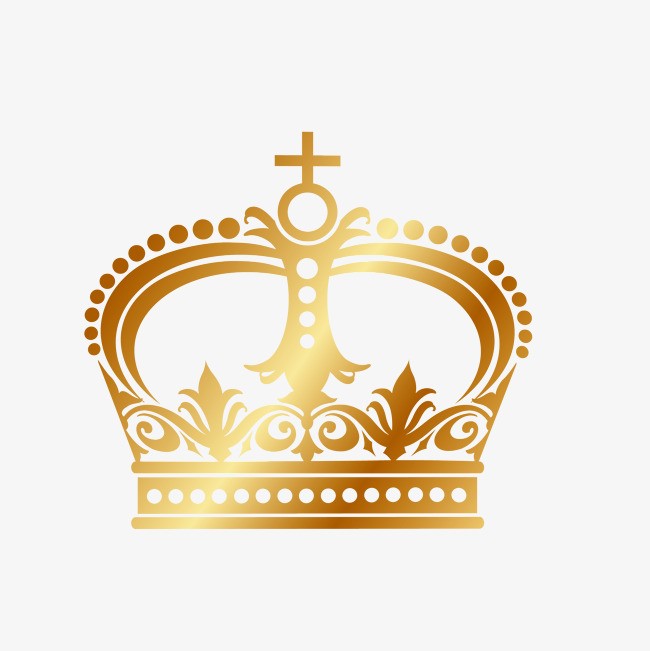 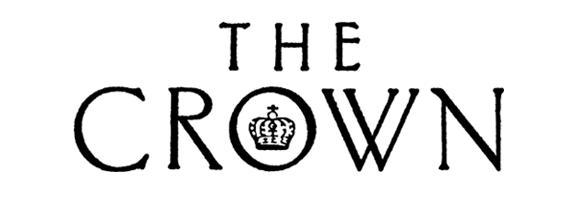 Starters          Baguettes £7.95Cheesy garlic bread £3.95(v)Mozzarella & tomato with balsamic reduction £4.95(v)Salt & pepper squid £5.95Tempura prawns £5.95Breaded mushrooms £4.95 (v)5 Chicken wings £4.95Scampi or whitebait with salad £4.95A selection of samosas £4.95A selection of kebabs £4.95          Served with salad & fries        mozzarella Cheese /cheddar & tomato (v)          Ploughman’s (v)BLT          Fish finger with tartar sauce          Ham & mustard          Chicken & avocado          Beef and horseradishMainsfish platter includes squid, tempura prawns, white bait & scampi £13.95Sirloin steak with all the trimmings £18.00 (add peppercorn sauce £1.50)Home battered haddock fillet, chips, peas and tartare sauce £10.95Ham, egg and chips £9.95Crown beef /chicken /Halloumi (v) /pumpkin & spinach (v) /salmon burger with salad & fries £10.95(add cheese and bacon for £1.20)Chicken65/ Chilli paneer (v) £10.95Kebab roll with spicy fries £10.95Deserts £5.95Warm chocolate fudge cake served with cream/ice creamVanilla cheesecake Tiramisu Carrot cake with ice creamAmerican apple pie served with ice creamIce cream sundaeMillionaire’s TartSticky toffee pudding with custardRiya’s homemade brownies with ice cream or custard